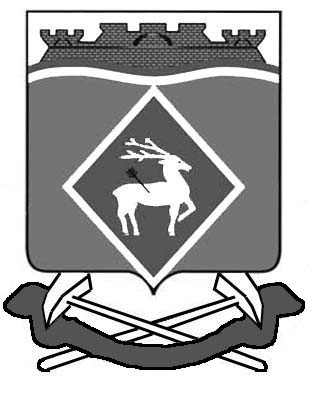 РОССИЙСКАЯ ФЕДЕРАЦИЯРОСТОВСКАЯ ОБЛАСТЬМУНИЦИПАЛЬНОЕ ОБРАЗОВАНИЕ «ШОЛОХОВСКОЕ ГОРОДСКОЕ ПОСЕЛЕНИЕ»АДМИНИСТРАЦИЯ ШОЛОХОВСКОГО ГОРОДСКОГО ПОСЕЛЕНИЯПОСТАНОВЛЕНИЕ		от 	23.03.2020 № 55р.п. ШолоховскийВ соответствии с федеральными законами от 25.12.2008 № 273-ФЗ «О противодействии коррупции», от 02.03.2007 № 25-ФЗ «О муниципальной службе в Российской Федерации», от 06.10.2003 № 131-ФЗ «Об общих принципах организации местного самоуправления в Российской Федерации», от 03.12.2013 № 230-ФЗ «О контроле за соответствием расходов лиц, замещающих государственные должности, и иных лиц их доходам», от 03.12.2012 № 231-ФЗ «О внесении изменений в отдельные законодательные акты Российской Федерации в связи с принятием Федерального закона «О контроле за соответствием расходов лиц, замещающих государственные должности, и иных лиц их доходам» и Уставом муниципального образования «Шолоховское городское поселение», Администрация Шолоховского городского поселения, п о с т а н о в л я е тУтвердить перечень должностей муниципальной службы в Администрации Шолоховского городского поселения, при назначении на которые граждане и при замещении которых муниципальные служащие Администрации Шолоховского городского поселения обязаны представлять сведения о своих доходах, расходах, об имуществе и обязательствах имущественного характера, а также сведения о доходах, расходах, об имуществе и обязательствах имущественного характера своих супруги (супруга) и несовершеннолетних детей согласно приложению.Главному специалисту Администрации Шолоховского городского поселения, ежегодно до 1 марта обеспечивать изготовление справок о доходах, расходах, имуществе и обязательствах имущественного характера по формам, которые установлены для предоставления сведений о доходах, расходах об имуществе и обязательствах имущественного характера, указав в них, что сведения о доходах, имуществе и обязательствах имущественного характера предоставляются гражданами, претендующими на замещение должностей муниципальной службы, и сведения о доходах, расходах об имуществе и обязательствах имущественного характера муниципальными служащими.Муниципальным служащим, замещающим должности муниципальной службы, предусмотренные перечнем должностей, указанным в пункте 1 настоящего постановления, представлять сведения о доходах, расходах, об имуществе и обязательствах имущественного характера на имя Главы Администрации Шолоховского городского поселения, ежегодно, не позднее 30 апреля года, следующего за отчетным.Главному специалисту Администрации Шолоховского городского поселения организовать прием сведений о доходах, расходах, об имуществе и обязательствах имущественного характера, а также работу по разъяснению порядка и формы подачи сведений о доходах, расходах об имуществе и обязательствах имущественного характера, а также сведения о доходах, расходах, об имуществе и обязательствах имущественного характера своих супруги (супруга) и несовершеннолетних детей с учетом особенностей, установленных законодательством о муниципальной службе Российской Федерации.Установить, что в случае изменения структуры и штатного расписания Администрации Шолоховского городского поселения, влекущего за собой изменение наименования должности, указанной в приложении к настоящему постановлению, главный специалист Администрации Шолоховского городского поселения в месячный срок со дня утверждения структуры и штатного расписания вносит в установленном порядке проект постановления Администрации Шолоховского городского поселения о внесении изменений в настоящее постановление. Постановления Администрации Шолоховского городского поселения от 20.04.2015№79/1 № «О предоставлении гражданами,
претендующими на замещение должностей  муниципальной службы Администрации Шолоховского городского поселения, и муниципальными служащими Администрации Шолоховского городского поселения сведений о доходах, об имуществе и обязательствах имущественного характера» считать утратившими силу.Постановление вступает в силу со дня его официального опубликования.Контроль за выполнением настоящего постановления возложить на главного специалиста Администрации Шолоховского городского поселения Гурееву Я.В..           Глава Администрации Шолоховского городского поселения                                      О.П. СнисаренкоПриложение к постановлениюАдминистрации Шолоховского городского поселенияот 23.03.2020 № 55ПЕРЕЧЕНЬмуниципальных должностей и должностей муниципальной службы в Администрации Шолоховского городского поселения, при назначении на которые граждане и при замещении которых муниципальные служащие Администрации Шолоховского городского поселения обязаны представлять сведения о своих доходах, об имуществе и обязательствах имущественного характера, а также сведения о доходах, об имуществе и обязательствах имущественного характера своих супруги (супруга) и несовершеннолетних детейРаздел I. Муниципальные должности Администрации Шолоховского городского поселения       Муниципальные должности в Администрации Шолоховского городского поселения, отнесенные Реестром муниципальных должностей Администрации Шолоховского городского поселения, утвержденным решением Собрания депутатов Шолоховского городского поселения от 02.06.2015  №118 «О реестре должностей муниципальной службы в муниципальном образовании   «Шолоховское городское поселение»  и о порядке ведения реестра муниципальных служащих в муниципальном образовании  «Шолоховское городское поселение» и решением собрания депутатов 04.03.2016 №135» О внесении изменений в решение Собрания депутатов от 02.06.2015 № 118».Раздел II. Должности муниципальной службы Администрации Шолоховского городского поселения1. Должности муниципальной службы Администрации Шолоховского городского поселения, отнесенные разделом II Реестра должностей муниципальной службы в органах местного самоуправления Шолоховского района, утвержденным решением Собрания депутатов Шолоховского городского поселения от 02.06.2015  №118 «О реестре должностей муниципальной службы в муниципальном образовании   «Шолоховское городское поселение»  и о порядке ведения реестра муниципальных служащих в муниципальном образовании  «Шолоховское городское поселение» и решением собрания депутатов 04.03.2016 №135»                        О внесении изменений в решение Собрания депутатов от 02.06.2015 № 118». (далее - Реестр):1.1. Высшая группа: заместитель главы администрации муниципального образования;                                                                                                   1.2. Главная группа должностей: начальник отдела (службы), заведующий отделом (службой);1.3. Ведущая группа должностей: заведующий сектором, главный бухгалтер муниципального образования; 1.4. Старшая группа должностей: главный специалист, ведущий специалист;1.5. Младшая группа должностей: специалист первой категории.Главный специалист                                                                      Я.В. ГурееваО представлении гражданами, претендующими на замещение должностей муниципальной службы в Администрации Шолоховского городского поселения сведений о доходах, об имуществе и обязательствах имущественного характера, и муниципальными служащими Администрации Шолоховского городского  поселения сведений о доходах, расходах, об имуществе и обязательствах имущественного характера